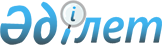 О переименовании государственного предприятия "Государственный проектный
институт "Казахский Водоканалпроект"Постановление Правительства Республики Казахстан от 28 июля 2003 года N 752      Правительство Республики Казахстан постановляет: 

      1. Переименовать государственное предприятие "Государственный проектный институт "Казахский Водоканалпроект" в республиканское государственное предприятие "Казахский государственный научно-исследовательский и проектно-изыскательский институт Водоканалпроект" на праве хозяйственного ведения (РГП "КазгосНИПИИ Водоканалпроект"), (далее - предприятие). 

      2. Определить Комитет по делам строительства Министерства индустрии и торговли Республики Казахстан органом государственного управления предприятия. 

      3. Комитету государственного имущества и приватизации Министерства финансов Республики Казахстан в соответствии с законодательством: 

      1) при утверждении Устава предприятия определить основным предметом его деятельности осуществление производственно-хозяйственной деятельности в области науки по вопросам совершенствования инженерных систем жизнеобеспечения населенных пунктов и инфраструктуры, инженерных изысканий и проектирования систем водоснабжения, канализации и связанных с ними гидротехнических сооружений, удаления и захоронения отходов; 

      2) обеспечить государственную перерегистрацию предприятия в органах юстиции. 

      4. Утратил силу постановлением Правительства РК от 05.08.2013 № 796.

 

      5. Комитету по делам строительства Министерства индустрии и торговли Республики Казахстан принять иные меры, вытекающие из настоящего постановления. 

      6. Настоящее постановление вступает в силу со дня подписания.       Премьер-Министр 

   Республики Казахстан 
					© 2012. РГП на ПХВ «Институт законодательства и правовой информации Республики Казахстан» Министерства юстиции Республики Казахстан
				